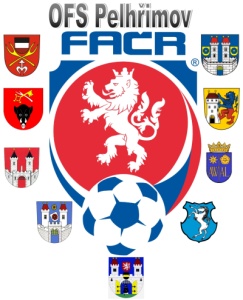 Úřední zpráva STK ze dne 22.10.2018STK zve na své zasedání dne 24.10.2018 od 15.00 hod účastníky utkání 10. kola OP III. třídy č. utkání 2018613A2A1005HR Přibyl Václav	ID: 57090221HP: Zenáhlík Jiří                                	 ID: 50040133VD – D Jelínek Tomáš                          	ID: 94070783VD – H Chalupa Dušan                      	 ID: 72080485Ve věci zjištění nedohraného utkání !!!!V Pelhřimově dne 22.10.2018Milan Reich	                                                                     sekretář OFS                                                                            